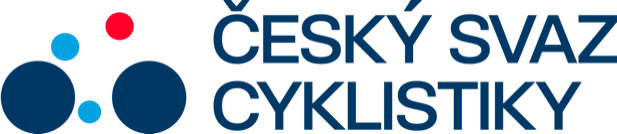 Praha, 4.2. 2023Tisková zpráva Českého svazu cyklistikyJuniorka Dlasková skončila na cyklokrosovém MS osmáZatím nejlepším výsledkem české výpravy na světovém cyklokrosovém šampionátu v nizozemském Hoogerheide je osmé místo Vandy Dlaskové v závodě juniorek. O pět míst za ní skončila Eliška Hanáková, mezi muži do 23 let byl i přes řadu technických problémů nejlepší Matyáš Fiala klasifikovaný na 26. místě. V závodě žen elite český cyklokros na startu zastoupení neměl.Kanadským triumfem dvojčat Isabelly a Avy Holmgrenových skončil úvodní individuální závod juniorek, naopak smutnila největší favoritka domácích Lauren Molengraafová. V celé sezoně neporažená závodnice skončila až na sedmé místě. Ve druhém kole po pádu z první pozice se stačila dotáhnout na kanadské sestry, ale když ji v dalším okruhu postihl defekt zadního kola, klesla až na konec elitní desítky a tím medailové naděje vzali za své. Za nejlepší dvojicí bojovaly o bronz Italka Federica Venturelliová a Célia Geryová z Francie, která svou soupeřku porazila doslova o galusku až po dlouhém spurtu v cílové rovince.Z českého kvarteta nejlépe odstartovala Dlasková, v cíli prvního kola jela na desáté pozici, třináctá byla Eliška Hanáková. Dlasková se ještě trochu dokázala posunout a umístění v elitní desítce ji potěšilo. „Chtěla jsem do TOP 10, takže spokojenost. Když před závodem začalo pršet, tak jsem přezula na hrubé gumy a to hodně pomohlo, byla to dobrá volba, protože na tom bahně mi to tak neklouzalo a po startu jsem se dost posunula,“ řekla v cíli závodnice celku Auto Škoda Ml. Boleslav a přiznala, že ji pomohlo, když se mohla zavěsit za Mollengraafovou. „To jsem měla takovou malou krizi, a že jsem mohla jet za ní v závěsu mi pomohlo. Jsem hodně spokojená a dnes v cíli mě pochválil táta i trenér Petr Klouček,“ dodala Vanda Dlasková.     Závod mužů U23 byl jasnou záležitostí belgických krosařů. Suverénně vyhrál Thibau Nys, syn slavého otce Svena, a mezi sedmičku belgických jezdců se dokázal vklínit pouze stříbrný Tibor del Grosso z Nizozemska, který již v sobotu vybojoval zlato ve štafetovém závodě. Třetí skončil Witse Meeussen.Z našich nejlépe odstartoval Fiala, ale dnes měl špatný den, technické problémy jej hodně trápily. Nejprve ho potkal defekt, po němž pořadím klesl. Po výměně kola mu spadl řetěz a ke všemu navíc musel měnit tretru, takže nabral další manko a propadl se až na 33. místo. "Pro mě je to určitě velké zklamání, ale dělal jsem, co jsem mohl," byl v cíli stručný Matyáš Fiala. O moc lépe na tom nebyli ani ostatní čeští jezdci, kteří se chvílemi posouvali kupředu, aby vzápětí zase pořadím klesali, a nakonec všichni skončili ve výsledkové listině hodně hluboko.Výsledky:Juniorky:1. I. Holmgrenová 42:13, 2. A. Holmgrenová (obě Kan.) +20, 3. Geryová (Fr.), 4. Venturelliová (It.) obě +47, 5. van Sinaeyová (Belg.) +52, 6. Fergusonová (Brit.) +1:00, ...8. Dlasková +1:23, 13. E. Hanáková +2:41, 24. Douděrová +3:37, 27. Nováková (všechny ČR) +3:59.Muži U23:1.Nys (Belg.) 50:42, 2. del Grosso (Niz.), 3. Meeussen oba +4, 4. Wyseure +5, 5. Michels +59, 6. Verstrynge (všichni Belg.) +1:05, ...26. Fiala +3:19, 30. M. Kopecky +3:50, 31. Jindřich +3:55, 34. Stránský +4:22, 46. Černý (všichni ČR) +6:06.FOTO: Jan Brychta (V. Dlasková, M. Fiala) – volně k použitíVIDEO: ČSC (M. Fiala po dojezdu) https://we.tl/t-BqLXXeuegj – volně k použitíAUDIO: ČSC (V. Dlasková po dojezdu) – volně k použitíKontakt pro média:Martin Dvořák						 Marketing, produkce soutěží a eventů				+420 776 697 243dvorak@ceskysvazcyklistiky.czČESKÝ SVAZ CYKLISTIKY / Federation Tcheque de CyclismeNad Hliníkem 4, Praha 5, 15000, Česká republikaIČO: 49626281Telefon: +420 257 214 613Mobil:    +420 724 247 702e-mail:  info@ceskysvazcyklistiky.cz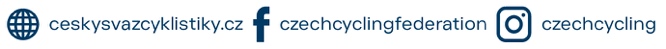 